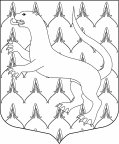 АДМИНИСТРАЦИЯ МУНИЦИПАЛЬНОГО ОБРАЗОВАНИЯ ВЕРЕВСКОЕ СЕЛЬСКОЕ ПОСЕЛЕНИЕ ГАТЧИНСКОГО МУНИЦИПАЛЬНОГО РАЙОНАЛЕНИНГРАДСКОЙ ОБЛАСТИПОСТАНОВЛЕНИЕ21.10.2022                                                                                                            № 521 В соответствии с Федеральным законом Российской Федерации от 06.10.2003 г. № 131-ФЗ «Об общих принципах организации местного самоуправления в Российской Федерации», ч.17 ст.161 Жилищного кодекса РФ, Постановлением Правительства РФ от 21.12.2018 N 1616 «Об утверждении Правил определения управляющей организации для управления многоквартирным домом, в отношении которого собственниками помещений в многоквартирном доме не выбран способ управления таким домом или выбранный способ управления не реализован, не определена управляющая организация и о внесении изменений в некоторые акты Правительства Российской Федерации», руководствуясь Уставом муниципального образования Веревское сельское поселение Гатчинского муниципального района Ленинградской области,    администрация муниципального образования Веревское сельское поселение Гатчинского муниципального района Ленинградской области ПОСТАНОВЛЯЕТ:1. Утвердить Перечень организаций для управления многоквартирным домом, в отношении которого собственниками помещений в многоквартирном доме не выбран способ управления таким домом или выбранный способ управления не реализован, не определена управляющая организация, в отношении многоквартирных домов расположенных на территории муниципального образования Веревское сельское поселение, согласно Приложению. 2. Настоящее постановление опубликовать на официальном сайте муниципального образования Веревское сельское поселение в информационно - телекоммуникационной сети Интернет и вступает в силу со дня его официального опубликования (обнародования). 3. Контроль за исполнением настоящего постановления оставляю за собой.Глава администрацииВеревского сельского поселения                                                        С.М. Ковыляк                                                                             М.П.Исп. Сараева Л. А.Приложение  к Постановлению администрации  МО Веревское сельское поселение от 21.10.2022 № 521Перечень организаций для управления многоквартирным домом, в отношении которого собственниками помещений в многоквартирном доме не выбран способ управления таким домом или выбранный способ управления не реализован, не определена управляющая организация, в отношении многоквартирных домов расположенных на территории муниципального образования Веревское сельское поселениеОб утверждении перечня организаций для управления многоквартирным домом, в отношении которого собственниками помещений в многоквартирном доме не выбран способ управления таким домом или выбранный способ управления не реализован, не определена управляющая организация, в отношении многоквартирных домов расположенных на территории муниципального образования Веревское сельское поселение№Наименование организации, адрес ИНН/ОГРН№ и дата лицензииОснование для включения в перечень (заявление, протокол рассмотрения заявок на участие в конкурсе по отбору управляющей организации для управления многоквартирным домом)Дата включения в Перечень1МУП ЖКХ «Сиверский» 188330, Российская Федерация, Ленинградская область, Гатчинский район, п. Сиверский, ул. Заводская, д. 15 ИНН 4705030450ОГРН 1054700285683Лицензия № 177 от 29.04.2015 Заявление от 21.09.202221.10.2022 2ООО «УК «ПРИОРИТЕТ» 188300, Российская Федерация, Ленинградская область, Гатчинский район, г. Гатчина, ул. Чехова, д.23, помещ. 1-НИНН 4705096186ОГРН 1224700013977Лицензия № 047000711 от 09.09.2022Заявление от 23.09.202221.10.2022